Об утверждении ежегодных премий учащимся учреждений образования, специализированных учебно-спортивных учрежденийНа основании пункта 1 статьи 40 Закона Республики                     Беларусь от 4 января 2010 г. № 108-3 «О местном управлении и      самоуправлении в Республике Беларусь» Кировский районный исполнительный комитет РЕШИЛ:1. Учредить ежегодные премии Кировского районного исполнительного комитета учащимся учреждений образования,  специализированных учебно-спортивных учреждений.2.  Утвердить Инструкцию о порядке присуждения ежегодных премий учащимся учреждений образования, специализированных         учебно-спортивных учреждений (прилагается).3. Признать утратившими силу:решение Кировского районного исполнительного комитета                 от 19 мая 2010 г. № 10-6 «Об утверждении ежегодных                            премий Кировского районного исполнительного комитета                                   в отрасли образования учащимся общеобразовательных                           учреждений, победителям областного и заключительного                                этапов республиканской олимпиады по учебным предметам,                             педагогам, подготовившим победителей областного и                       заключительного этапов республиканской олимпиады по учебным предметам»;решение Кировского районного исполнительного комитета                           от 3 октября 2012 г. № 19-4 «Об учреждении ежегодных                                  премий Кировского районного исполнительного комитета                             учащимся учреждений общего среднего образования,                            дополнительного образования детей и молодежи, добившимся                        высоких результатов в интеллектуальной, творческой                                        и спортивной деятельности, а также педагогам, их подготовившим».4. Настоящее решение вступает в силу после его официального опубликования.Председатель 	А.М.БутаревУправляющий делами	Е.А.СакадынецУТВЕРЖДЕНО Решение Кировского    районного исполнительного комитета      19.04.2019 № 6-28ИНСТРУКЦИЯ
о порядке присуждения ежегодных премий учащимся учреждений образования специализированных учебно-спортивных учреждений1. Настоящая Инструкция определяет условия и порядок присуждения премий Кировского районного исполнительного комитета (далее – премии) учащимся учреждений общего среднего образования, дополнительного образования детей и молодежи, специализированных учебно-спортивных учреждений, расположенных на территории Кировского района (далее – учащиеся), добившимся высоких результатов в учебной, интеллектуальной, творческой и спортивной деятельности.2. Кандидатами для присуждения премий являются                            учащиеся, победители и призеры международных, республиканских научно-практических конференций, третьего и заключительного этапов республиканской олимпиады по учебным предметам, конкурсов         научно-исследовательских работ, работ исследовательского характера по учебным предметам, турниров, конкурсов исполнительского мастерства, конкурсов искусств, спортивных соревнований и иных образовательных мероприятий.Кандидатами для присуждения премий не являются учащиеся, победители и призеры заочных международных, республиканских турниров, конкурсов исполнительского мастерства, конкурсов искусств и иных образовательных мероприятий.3. Кировский районный исполнительный комитет                                    (далее – райисполком) учреждает премии в следующих размерах:награжденным дипломом I степени – 10 базовых величин;награжденным дипломом II степени – 7 базовых величин;награжденным дипломом III степени – 5 базовых величин.4. Ежегодно до 10 января года, следующего за отчетным, руководители учреждений общего среднего образования, дополнительного образования детей и молодежи, специализированных учебно-спортивных учреждений представляют в отдел по образованию, спорту и туризму райисполкома следующие документы:ходатайство о представлении к награждению премией;характеристику кандидата, отражающую индивидуальные особенности, достижения с обязательным указанием результатов (призером каких международных, республиканских научно-практических конференций, третьего и заключительного этапов республиканской олимпиады по учебным предметам, конкурсов научно-исследовательских работ, декоративно-прикладного творчества, турниров, спортивных соревнований и иных образовательных мероприятий, конкурсов исполнительского мастерства, конкурсов искусств является);копии наградных документов, подтверждающих результаты кандидата (диплом, грамота, протокол проведения соревнований (заседания жюри), приказы об итогах проведения мероприятия);копию паспорта (свидетельства о рождении) кандидата;выписку из протокола заседания педагогического совета учреждения образования (специализированного учебно-спортивного учреждения),  заверенную подписью руководителя, печатью учреждения образования (специализированного учебно-спортивного учреждения).5. Для присуждения премий создается комиссия, в состав которой включаются начальник и специалисты отдела по образованию, спорту и туризму райисполкома, отдела идеологической работы культуры и по делам молодежи райисполкома. Комиссию возглавляет заместитель председателя райисполкома, курирующий вопросы социальной сферы.6. Персональный состав комиссии в количестве не менее пяти человек утверждается распоряжением председателя райисполкома.7. Решение комиссии о присуждении премий оформляется протоколом. Комиссия по результатам рассмотрения представленных ходатайств готовит решение райисполкома о присуждении премий.8. Выплата премий осуществляется за счет средств, предусматриваемых в районном бюджете.9. Вручение премий производится в торжественной обстановке председателем райисполкома или по его поручению другими должностными лицами райисполкома.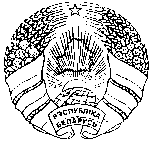 МАГІЛЁЎСКІ АБЛАСНЫВЫКАНАЎЧЫ КАМІТЭТМОГИЛЕВСКИЙ ОБЛАСТНОЙ ИСПОЛНИТЕЛЬНЫЙ КОМИТЕТКІРАЎСКІ РАЁННЫВЫКАНАЎЧЫ КАМІТЭТКИРОВСКИЙ РАЙОННЫЙ ИСПОЛНИТЕЛЬНЫЙ КОМИТЕТРАШЭННЕРЕШЕНИЕ19 апреля 2019 г. № 6-28г. Кіраўскг.Кировск